ČLOVEŠKO TELOKo se pogledaš  v ogledalo, na svojem telesu vidiš:Glavo  TrupDve zgornji okončini ( roki)Dve spodnji okončini (nogi).V telesu je mnogo organov( srce, pljuča, jetra,želodec…). Posamezni organi, kot so možgani, so sestavljeni iz različnih tkiv, tkiva pa iz celic. Te so ponavadi  tako majhne, da jih lahko opazujemo le z mikroskopom. So različnih oblik in opravljajo različne naloge.  Ljudje  in vsi drugi organizmi so zgrajeni iz celic.Kaj posamezen del telesa dela?Možgani in živčevje; nadzorujejo delovanje celotnega telesaČutila; z možgani omogočajo zaznavanje okoliceKosti; dajejo telesu oporo, ščitijo notranje organe, skupaj z mišicami omogočajo premikanjeMišice; skupaj s kostmi omogočajo  gibanjeNotranji organi; skrbijo za delovanje celotnega telesaKrvožilje; žile omogočajo pretok in kroženje krvi po telesuKoža; ščiti telo pred vplivom okolja: je čutilo za tip, temperaturo, bolečino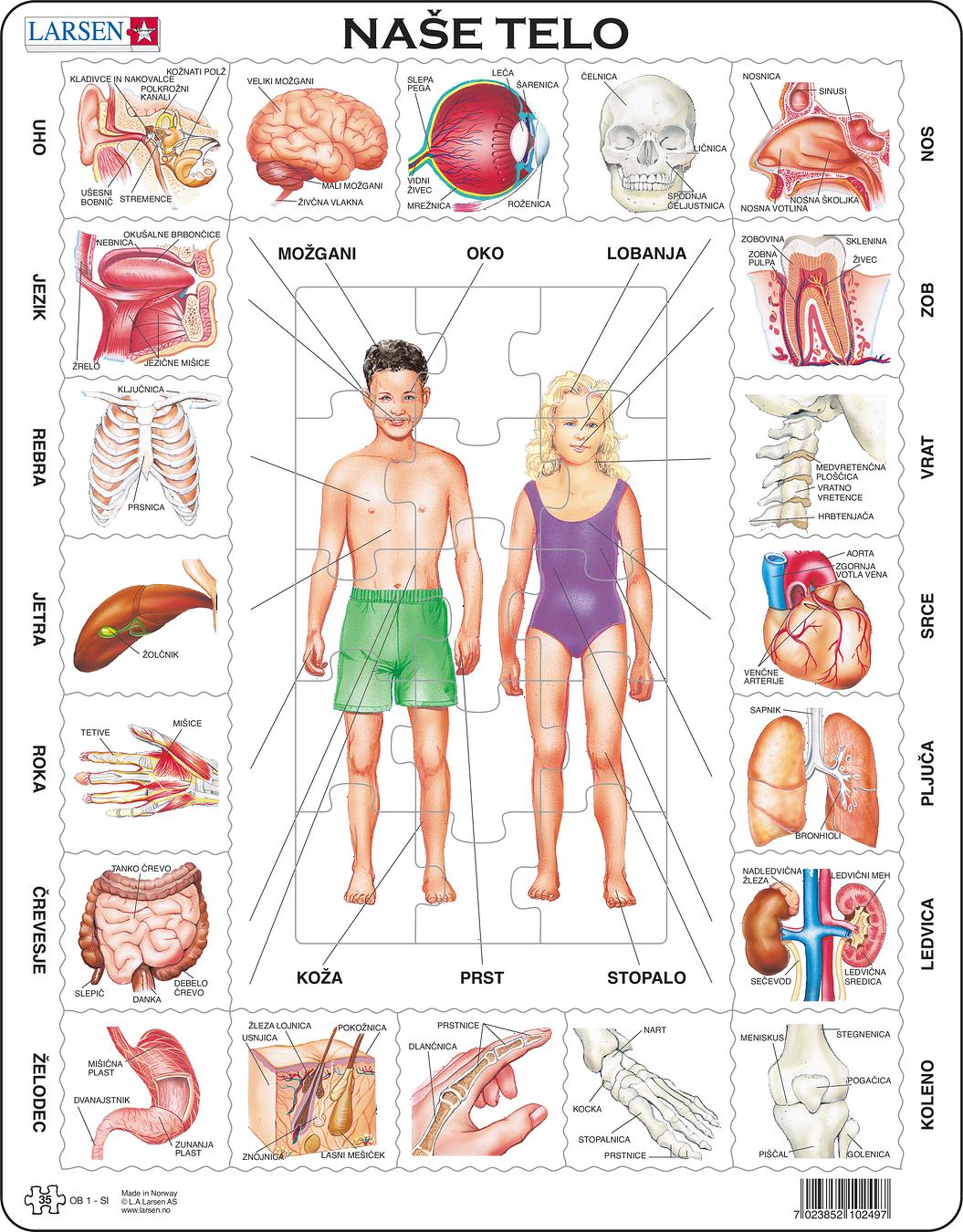 